Canadian Association of Lutheran Congregations  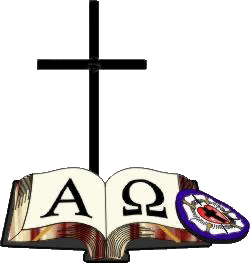 c/o: Grace Lutheran Church 1162 Hudson Road West Kelowna, BC, V1Z 1J3 	   Invitation For NominationsDecember 8, 2020TO: ALL CONGREGATIONS OF THE CANADIAN ASSOCIATION OF LUTHERAN CONGREGATIONS Dear Brothers and Sisters in Christ:CALC’s Nominating Committee is tasked with finding nominations for five (5) vacancies on our National Council which must be filled at our next Annual General Convention in Alberta on April 10, 2021. The members of CALC’s Nominating Committee are:  	Pastor Peeter Vanker, Co-chair Pastor Harry Huff, Co-chair Fred Schickedanz, CALC’s Vice-President Helen Zacharias, CALC’s Treasurer Laurie Storsater Pastor Bart ErikssonContact Information: The Nominating Committee may be contacted by email at this address: nominations@calc.ca  Vacant Positions: The Nominating Committee seeks nominations for the following positions on National Council:a At the 2020 Annual General Convention Tim Bauer was elected to a term on the Board of Trustees which ends at the 2021 AGC, at which time a successor would be elected for the balance of the four year term. b At the 2020 Annual General Convention Sherland Chhangur was elected to a term on the Board of Elders which ends at the 2021 AGC, at which time a successor would be elected for the balance of the four year term.Who may be nominated?Those who may be nominated for these positions include:            Pastors on CALC’s Roster of Pastors*                                                                                            	Believing members of any member congregation                                                                                             	Individual Associate Members of CALC * The number of pastors that may be elected is limited. Either the President or Vice-President may be a pastor. Either the Treasurer or the Secretary may be a pastor. The pastors may not constitute the majority of the Board of Elders or the Board of Trustees. It is recommended that the pastor maintain contact with the parish ministry by serving at least part time on the staff of a congregation of this Association.Candidates for any position on the National Council must be committed to Jesus Christ as Savior and Lord and to the divine inspiration, revelation, and inerrancy of the Scriptures; reflect the fruit of the Spirit in a life suitable to the function of the office; reflect Spirit-bestowed gifts of wisdom, knowledge, and administrative ability; and fully intend to uphold this Association’s Constitution and Bylaws, most especially the Confession (Article Three) and Purpose (Article Five).General Information on Positions. Attached please find excerpts from the CALC constitution outlining the requirements, responsibilities, and obligations of the National Council, the Board of Trustees, The Board of Elders, the President, and the Secretary. Additional information can be obtained from the CALC constitution which is posted on the CALC website at www.calc.ca.Paper Nomination Forms. Also attached is the CALC Nomination form and Biographical Data form for use in the nomination process. Online Form. An online form is available for nomination on CALC’s website.  Instructions. Instructions for filling out the paper and online nomination form are provided below.Filing deadline for inclusion in Bulletin of Reports.  To be included in the Bulletin of Reports for the 2021 Annual General Convention, a nomination form and accompanying biographical data form must be received by CALC before midnight on Monday March 22, 2021.  Forms Processed by Nominating Committee.  Each nomination form and accompanying biographical data form will be considered by the CALC Nominating Committee before recommendation to the National Convention. Committee members may interview the candidate.  Nominations are subject to acceptance, or official second, by CALC’s Nominating Committee. Note that nominations for any of these positions may always be made and seconded from the floor of the convention.  Definitions. The term “Candidate” refers to the person who is being nominated for election to a vacant position on CALC's National Council  The term “Nominator” refers to the person who nominates a Candidate for a position on CALC’s National Council.  Instructions for Completing and Filing a Paper Nomination Form: Step 1: The Nominator must first contact the Candidate for the purpose of determining whether the Candidate is open to being nominated as a candidate for a vacant position on CALC’s National Council. The Candidate should be given this package and supporting documents and should review the same prior to agreeing to being nominated. Step 2: If, following prayerful consideration,  the Candidate agrees to be nominated for a vacant position on the National Council, the Nominator and the Candidate must fill out, date and sign the attached “National Council Nomination Form.” Step 3: The Candidate must fill out, date and sign the attached Biographical Data Form. Additional pages may be attached to this form if additional space is needed to answer any question.  Step 4: The completed and signed forms can be returned to CALC by either mail, email or Fax transmission                                                                                           Information for each means of transmission is found below.  	If Returned by mail send to: 	CALC Nominating Committee                         		1162 Hudson Road               		                        		West Kelowna, BC, V1Z 1J3                If returned by E-mail, scan the completed application forms and make a PDF or JPEG file of these pages and send the file so created as an attachment to an email addressed to: nominations@calc.ca.   If returned by Fax transmission, please fax the completed forms to this telephone number: (250) 769-5691.Instructions for Completing an Online Nomination Form: Step 1: The Nominator must first contact the Candidate for the purpose of determining whether the Candidate is open to being nominated as a candidate for a vacant position on CALC’s National Council. The Candidate should be given this package and supporting documents and should review the same prior to agreeing to being nominated. Step 2: If, following prayerful consideration, the Candidate agrees to be nominated to a vacant position on the National Council, CALC’s online Nominations Form is accessed. The form is accessed by entering the URL set forth below in your computer’s browser program. https://www.cognitoforms.com/CanadianAssociationOfLutheranCongregations/NominationFormNationalCouncil This form can also be accessed on CALCs website www.calc.ca. Click the “What’s New?” toggle button found on the homepage. Scroll down the new page to the item entitled “CALC’s 2010 Annual General Convention.” A link to the form is provided under 2021 Nominating Committee.  Step 3: The Candidate (or both the Candidate and the Nominator working together), complete the form. The completed form is filed with CALC by clicking on the “SUBMIT” button found at the end of the form.  Thank you for taking the time to review this information. Please pray that almighty God would endow us all with grace and would guide our minds, especially our Nominating Committee and all who nominate candidates for leadership positions in our Association, so that we receive and elect faithful servants who will care for us and equip us for our ministries. Canadian Association of Lutheran Congregations  Nominating Committee  1162 Hudson Road West Kelowna, BC, V1Z 1J3 	   National Council Nomination Form Definitions. The following terms used in this Nomination Form and attached Biographical Data Form are defined below. Candidate: The person who is being nominated for election to a vacant position on CALC's National Council.   Nominator:  The person nominating the Candidate for election to a vacant position on CALC's National Council.           Candidate’s Name: ___________________________________Candidate’s Membership Status: (Check one)_____(a) Member of a CALC Congregation (name):  __________________________________________________(b) Individual Associate Member Position Candidate is Nominated for: _______________________________                                                                                                                                                                                                                                                                                  Nominator’s Name: ______________________________________Nominator’s telephone number: _______________________________CANDIDATE’s ACCEPTANCE OF THIS NOMINATIONHaving prayed about this nomination for the CALC National Council, I am willing to let my name stand. I am in full support and agreement with CALC’s Confession of Faith (Article 3) and Statement of  Purpose (Article 5)  as set forth in CALC’s constitution  and am confident that in some measure God has gifted me for this office. With God as my help, I will do my utmost to fulfill the stated duties and responsibilities of this office should I be elected.Candidate’s signature:  __________________________________________ 	Date:  ___________________________	Canadian Association of Lutheran Congregations  Nominating CommitteeC/O: Grace Lutheran Church 1162 Hudson RoadWest Kelowna, BC, V1Z 1J3 	   Biographical Data Form Personal InformationCongregational MembershipPast Experience GiftsSignature _____________________________________________________          Date: ________________________CONSTITUTIONAL PROVISIONS RELATING TO CALC’S: 	NATIONAL COUNCIL (Article 10)  	OFFICERS (Article 11)   	BOARD OF ELDERS (Article 12)BOARD OF TRUSTEES (Article 13)STATEMENT OF FAITH (Article 3)STATEMENT OF PURPOSE (Article 5)ARTICLE TEN - THE NATIONAL COUNCILMembership. The National Council shall be composed of the President, Vice President, Treasurer, Secretary and   the Board of Elders and the Board of Trustees. The President shall serve as chairperson, and the Secretary of this Association as Secretary.Election.Each member of the National Council shall be elected from the Roster of Pastors of this Association, or be a believing member of a member congregation or an associate member chosen for the Priest’s:commitment to Jesus Christ as Savior and Lord and to the divine inspiration, revelation, and inerrancy of the Scriptures;evidencing the fruit of the Spirit in life suitable to the function of the office;Spirit-bestowed gifts of wisdom, knowledge, and administrative ability;and full intention to uphold this Association’s Confession (Article Three), Purpose (Article Five), and Constitution.The registered delegates shall elect, by a majority vote, a National Council for terms of four years each, with approximately a third of the terms expiring annually. In staggering the terms of office, the President and Vice President shall not be elected to four-year terms at the same annual General Convention. Members of National Council may only hold the same office for two consecutive terms, holding office until a successor is elected and assumes office. The member takes office upon election.A believing member of a member congregation not on the Roster of Pastors must be elected to the following positions:either the President or the Vice Presidenteither the Secretary or the Treasurera majority of the positions on the Board of Eldersa majority of the positions on the Board of TrusteesIf elected from the Roster of Pastors of this Association, the member should first of all be a “pastor”. With this in mind, it is recommended that the member maintain contact with the parish ministry by serving at least part time on the staff of a congregation of this AssociationIf the President dies, resigns, or is unable to serve, the Vice President shall serve until the next General Convention. If any other member dies, resigns, or is unable to serve, a temporary replacement shall be elected by the National Council to serve until the next General Convention. At the next General Convention the registered delegates shall elect a successor for the unexpired term of the National Council Member who died, resigned or was removed.Meetings. The National Council shall meet at least once a year as called and publicized by the President. Additional meetings may be called by the President of this Association and must be called when requested by at least one-third of the Board Elders or by at least one- third of the Board of Trustees. Meetings may be held by telephone conference or Internet conference.Duties and Responsibilities.The National Council shall function as the legislative agency of this Association in the interim between General Conventions in order to deal with situations which necessitate action before the next General Convention. Legislative acts by the National Council shall require a majority vote of all its members and must be presented to the next General Convention for review.The National Council shall receive reports and resolutions prepared by the various officers, jurisdictional units, councils, boards, and committees of this Association and shall, after consideration, transmit them to the General Convention with its recommendations.The National Council shall consider disagreements which may arise and shall endeavour to resolve differences.The National Council, after seeking proper counsel, shall determine whether any officer is unable to serve. If such a decision is challenged, it shall be referred immediately to the Board of Appeals and Adjudication whose decision shall be final.The National Council, as the interim legislative agency of this Association, shall when requested, interpret the Constitution and Bylaws. Its interpretation shall be reported to the next General Convention for final decision.Additional duties of the National Council shall be those stated in the Bylaws and elsewhere in this Constitution.ARTICLE ELEVEN - OFFICERS OF THIS ASSOCIATIONPresident.The President shall serve primarily as spiritual leader of this Association and shall witness enthusiastically to his faith in Jesus Christ as Savior and Lord, promise to uphold our Confession of Faith (Article Three), promote the Purpose (Article Five), and endeavor to promote truth, peace, and order within the fellowship of this Association.The President shall also be responsible for the effective administration of this Association. The President shall preside at all meetings of the General Convention, Special Convention, National Council, and Board of Elders.The Vice President.The Vice President shall preside at all meetings of the Board of Trustees.The Vice President particular responsibility shall be to assist the President to facilitate resolutions and motions passed by the General Convention, National Council, Board of Elders and Board of Trustees.The Treasurer. The Treasurer shall serve as a member of National Council and act as secretary to the Board of Trustees. The Treasurer shall:Keep such financial records, including books of account, as are necessary to comply with Revenue Canada;Render financial statements to National Council and General Convention;Perform any additional duties prescribed in this Constitution, Bylaws and resolutions of this Association.The Secretary.The Secretary shall:Conduct the correspondence of the Association;Issue notices of meetings of the Association, National Council and Board of Elders;Keep minutes of all meetings of the Association, National Council and Board of Elders;Have custody of all records and documents of the Association except those required to be kept by the treasurer;Have custody of the common seal of the Association; Maintain the register of members and Roster of PastorsPerform any additional duties prescribed in this Constitution, Bylaws, and resolutions of this Association.Authorized Signatures.The President and the Secretary of this Association shall sign all documents on its behalf, except those pertaining to financial and legal transactions in the business affairs of this Association, which shall be signed by the Treasurer and any one other member of the Board of Trustees.ARTICLE TWELVE - THE BOARD OF ELDERSMembership. The Board of Elders is composed of the President of this Association serving as Chairperson and tie-breaker, the Secretary, and not less than two nor more than nine other members. Apart from the President and Secretary, this Board shall consist of two (2) three (3), five (5), or seven (7), members, as determined by the General Convention in the year of election.Meetings.The Board of Elders shall meet at least twice each year. Additional meetings shall be called by the President of the Association serving as chair as often as the business of the Association may require, or at the request of one-third members of the Board. Meetings may be held by telephone conference or Internet conference.Duties and Responsibilities.The Board of Elders shall be responsible for the leadership and supervision of this Association in all spiritual matters not otherwise assigned by this Constitution, Bylaws, or the General Convention.  To this end the Board of Elders shall periodically review the work of this Association and make such recommendations to any jurisdictional unit, board, committee, standing committee, etc. of this Association, as it deems wise.The Board of Elders shall consider all matters regarding extra-church and inter-synodical relationships which have been recommended by the appropriate jurisdictional unit or committee and shall make necessary recommendations to the General Convention. When a change in relationship with other Churches or groups of Churches is to be considered, procedures similar to those prescribed in Article Eighteen (Amendments) of this Constitution shall prevail.The Board of Elders shall recommend to the General Convention candidates and policies of commissions, standing committees, etc.The Board of Elders shall be authorized to give ecclesiastical endorsement and issue calls, where necessary, to pastors serving in specialized ministries.The Board of Elders shall act on the application of a pastor to serve any designated inter-synodical or non-synodical Lutheran or non-Lutheran institution, agency, or activity and shall determine by vote whether or not he may serve in this capacity and continue on our Roster of Pastors. The application shall be submitted through the President of this Association.The Board of Elders shall appoint a Pastoral Review Panel (PRP) who shall: receive, review, and act on applications from a Member or Associate Member congregation of this Association to:  interview and assist Member or Associate Member congregations of this Association with their process of calling a pastor; mentor seminary students and those students completing Pastoral training under any program administered by this Association;  interview and assist seminary graduates and graduates of  any Pastoral Training  Program administered by this Association for call; interview and recommend to the Board of Elders and the National Council pastors considered by the Association for call to an extended ministry; and interview and recommend Pastors Emeriti to the Board of Elders and the National Council. Six of the members of the PRP shall be appointed by the Board of Elders, each of whom will be given a specific role in the discussions with each candidate based upon his/her defined job descriptions (which must be approved by the Board of Elders). These include (a) a member of the National Council, (b) a lay member of CALC or one of CALC’s Member congregations and not on National Council, (c) a theologian,  (d) one who can assess the psychological development of the candidate, (e) CALC’s Pastoral Personnel Director, and, as appropriate, (f) a traveling mentor. In addition the PRP would have one or two temporary members, who would be appointed by the host congregation requesting the PRP’s assistance in the call, training or mentoring of a candidate. The temporary members will serve for as long as it takes for the PRP to mentor, train or assess a candidate for call. The congregation requesting assistance would have access to the expertise of the PRP’s permanent members and would participate in every phase of the assessment of their candidate.  A quorum for the transaction of business of the PRP shall be a majority of its members.This Board shall have the high task of maintaining loyalty to the Confession of Faith (Article Three) and of guiding implementation of the purpose (Article Five) in and through all officers, councils, boards, commissions, committees, etc.The Board of Elders shall be responsible for arranging and supervising the referendum for the Member Congregations.This Board shall be expected to bring concerns of loyalty to the National Council and/or the General Convention as such concerns seem appropriate.Additional duties of the Board of Elders shall be those stated elsewhere in the Constitution and Bylaws.ARTICLE THIRTEEN - THE BOARD OF TRUSTEESMembership.The Board of Trustees is composed of the Vice President as Chairperson as tie breaker and Treasurer, and not less than two nor more than nine other members. Apart from the Vice President and Treasurer, this Board shall consist of two (2), three (3), five (5), or seven (7) members, as determined by the General Convention in the year of election. Meetings.The Board of Trustees shall meet at least once each year as called and publicized by the Vice President. Meetings may be held by telephone conference or internet conference.Additional meetings shall be called by the Vice President as often as the business of this Association may require, or at the request of the President of this Association or of one-third of the members of this Board.Duties and Responsibilities.The Board of Trustees shall have charge of the general management and business affairs of the Canadian Association of Lutheran Congregations.Property Transactions.In the performance of these duties this Board is authorized and empowered to purchase or otherwise acquire title to real estate for and on behalf of the Canadian Association of Lutheran Congregations; to act on behalf of the various jurisdictional units, committees, etc., after receiving their recommendations, in the buying and selling of property; to borrow money on behalf of this Association or any of its jurisdictional units, boards, committees, etc.This Board shall be responsible for the investment of the endowment and other investment funds of this Association; to buy and sell bonds, stocks and other securities; to receive gifts, legacies, and devises on behalf of this Association or manage, or dispose of them; to have full power to manage, in accordance with this Association’s Statement of Purpose (Article Five) all properties entrusted to it; and to secure and defend the property rights of this Association by the process of law.It shall be the policy of this Association not to borrow money, unless approved in the same manner as a constitutional amendment.Procedures and Relationships.Procedures in performing these duties, delegation of responsibilities, and relationship of the Board of Trustees to separately owned institutions, irrespective of type of ownership, shall be as defined in the Constitution and Bylaws.Periodic Review.The Board of Trustees shall periodically review the financial condition, policies, practices, and operations of all components of this Association. If in the judgement of the Board of Trustees any such policy, practice, or operation is detrimental to the Purpose of this Association (Article Five), it shall, in writing, point out such matters to those concerned. In the event agreement cannot be reached, those involved may submit the matter to the National Council.Financial Control.The Board of Trustees shall require jurisdictional units, boards, standing committees, etc. which receive budgetary support to make such adjustments in their programs as may be necessary to insure that expenditures for current operations shall not exceed receipts for the current fiscal month.Auditors et al.The Board of Trustees shall make arrangements for auditors and other necessary employment and, as needed, prepare job descriptions.Salaries.The Board of Trustees shall recommend to the National Council the remuneration of the officers and other employees of this Association, provided such remuneration is deemed necessary, subject to approval by the General Convention.Authorized Signatures.The Treasurer and any one other member of the Board of Trustees shall sign on behalf of the Canadian Association of Lutheran Congregations all documents pertaining to the management and control of the business affairs of this Association.ARTICLE THREE - CONFESSION OF FAITHThe Bible.The Association accepts all the canonical books of the Old and New Testaments as a whole and in all the their parts as the divinely inspired, revealed, and inerrant Word of God, and joyfully submits to this as the only infallible authority in all matters of life and faith.Faith in the Triune God.The Association is built upon faith in the ever-living Triune God, Father, Son, and Holy Spirit as revealed in the Holy Scriptures to Whom be the glory for ever and ever (see the three Ecumenical Creeds).God the Father. Almighty God, Creator of the universe, Who formed man in His own image, Who from the beginning loved goodness and hated evil, desires that the children of His creation live in eternal fellowship with Him. We hold to the creation and fall of humanity as described in the first chapters of Genesis, not as myth, but as historic facts.Therefore, the Creator gave His only begotten Son (John 3:16) to be the Savior of the world, that people might be set free from the bondage of sin, and become joint heirs with Jesus Christ of eternal life.Jesus Christ, God’s only Son and our Savior.At the heart and centre of this faith is confidence in Jesus Christ and love for Him, the Eternal Word of God, true God (only Son of the Father from eternity), and true man (born of the Virgin Mary), and the only Savior of the world.The reason for our being the Canadian Association of Lutheran Congregations is to proclaim salvation solely by grace through faith alone in Jesus Christ.Dependence upon the Holy Spirit.We also acknowledge dependence upon the Holy Spirit working solely through the Means of Grace to call unbelievers into saving faith in Jesus Christ, to empower believers to grow in faith, to bestow His gifts for the ministry of the Church locally and universally, to inspire love for one another, and to bring glory to the Father through the Lord Jesus Christ, the only Head of the Church.Symbols: Basic and Required.As brief and true statements of the doctrines of the Word of God, this Association accepts and confesses the following Symbols, subscription to which shall be required of all its members, both congregations and individuals:The ancient Ecumenical Creeds: The Apostolic, the Nicene, and the Athanasian;The Unaltered Augsburg Confession and Luther’s Small Catechism.Book of Concord: Normative.As further elaboration of and in accordance with these Lutheran Symbols, this Association also receives the other documents in the Book of Concord of 1580: the Apology, Luther’s Large Catechism, the Smalcald Articles (including the Treatise on the Power and Primacy of the Pope) and the Formula of Concord; and recognizes them as normative for its theology.Pure Doctrine.The Association accepts without reservation these symbolic books of the Lutheran Church not insofar as but because they are the presentation and explanation of the pure doctrine of the Word of God and a summary of the faith of the evangelical Lutheran Church.ARTICLE FIVE - STATEMENT OF PURPOSEWitness to the Christian Faith.The Canadian Association of Lutheran Congregations is a fellowship of congregations to which the Gospel of reconciliation has been given. It seeks to focus and coordinate the purposes and resources of these Congregations so that the Triune God may be more fully known among all people through a faithful ministry of God’s Word and the Sacraments. The Association dedicates itself to bear witness to the eternal Gospel of our Lord Jesus Christ in its fullness and purity, and to preserve and extend the unity of that faith as revealed in God’s Holy Word.Proclamation and Propagation.Through the Means of Grace, the Association specifically purposes to proclaim and propagate this eternal Gospel to the lost and weary of this world, and to provide for daily renewal and sanctification of the members of its congregations.Emphases.The emphases of the Association shall be evangelism, missions, prayer, the study of the Holy Scriptures, and the application of these to daily living within congregations and caring ministries.Statement of Mission.The mission of this Association is to:Assist Associate and Member Congregations and Individual members in coordinating joint efforts for the sake of Jesus Christ and His Church.These shall include the emphases of the Association. These may also include (but are not limited to) other areas such as: conferences and seminars; exchange visits; lay activities; distribution of Bibles and other literature; children’s homes, Bible camps, Bible schools, ministries to women, men, youth, singles, families; chaplaincy work; and other caring ministries.Assist the congregations involved with the Association in the nurture of the children, youth, and adults in the covenant of their Baptism that they may grow in the knowledge of Jesus Christ and in their life of loving and obedient faith in Him.Study the problems of contemporary life and society in the light provided by the sacred Scriptures in order to bring to bear as Christian understanding of human nature, Law and Gospel, and Dr. Martin Luther’s insight concerning the two kingdoms, in order to enter effectively into society and government to help in dealing justly and mercifully with such problems.Develop, produce, and broadcast programs to communicate the Gospel using various communication media such as radio, television, audio and video tapes, motion pictures, etc.Establish pension, medical, and disability plans in order to provide assistance for the pastors, eligible laity, and their families.Assist Member Congregations on the roster of this Association to:Establish congregations and missions throughout the world as centres for the proclamation of God’s Word and proper administration of the Sacraments, Christian evangelism, ministries of outreach and mercy, and Christian fellowship and growth.Train and discipline an ordained ministry for the administration of the Means of Grace.Provide theological and parish education and ministry to those involved in higher education.Establish and maintain cooperative relationships and support with other denominations, groups, and independent movements, who are in doctrinal agreement, so that together we may effectively minister the Gospel of Jesus Christ to the whole worldPresident 4 year term ending at the Annual General Convention of 2025Secretary 4 year term ending at the Annual General Convention of 2025Trustee4 year term ending at the Annual General Convention of 2025Trustee Balance of 4 year term ending at the Annual General Convention of 2024aElder Balance of 4 year term ending at the Annual General Convention of 2024bPosition Nominated For: (Specify Position on National Council)Position Nominated For: (Specify Position on National Council)Position Nominated For: (Specify Position on National Council)Position Nominated For: (Specify Position on National Council)Full Name:Full Name:Full Name:Gender (Male/Female):Gender (Male/Female):Address (Street, City, Province):Address (Street, City, Province):Address (Street, City, Province):Address (Street, City, Province):Postal Code:Home Phone:Home Phone:Email:Email:Email:Congregation Name:Congregation Name:Address (Street, City, Province):Postal Code:Postal Code:1. Describe past experience or positions held that would assist you in the above position.2. Outline strengths, abilities and Spiritual gifts that you would bring to this position. Examples: (a) Spiritual Gifts of Administration/Leadership, Discernment/Wisdom, Encouragement, Teaching (Romans 12:6-8;  1 Corinthians 12:8-10, 28) and (b) education or experience with strategic planning, corporate governance, communications, fund raising or financial management).3. Please indicate your concerns and hopes for the future of the CALC.4. Are you over the age of 18 years?YesNo5. Are you a baptized member of a congregation of CALC?YesNo6. Are you currently involved in a bankruptcy proceeding?YesNo7. Are you currently the subject of a proceeding relating to guardianship or conservatorship?YesNo8. Will you be at CALC’s 2021 National Gathering?YesNo